Verslag wnwjw vergadering 13-06-2023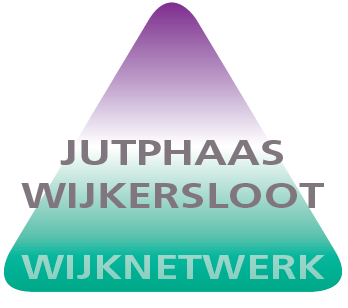 Leden waar een * voor staan waren aanwezig Andre Rossen – bewoner,  Bas Abels – bewoner,  *Bram van Assema – penning,meester, * Carel de Graaf – bewoner,  * Co Blankenstein – bewoner, * Colinda vd Molen – bewoner, * Cor vh Land – bestuur,  Ella van Kappel – Pipo, * Han Trouwee – secretaris, * Henk Vonk – bewoner, * Jan Smulders – bewoner,  Jan v Etten – Hesselaan,  Jack Broeren – Hesselaan,   Johan en Liesbeth Thiemeijer – bewoners,    Jurgen Blijenberg – bewoner,  * Liesbeth Reincke – Sluijterslaan,  * Marcel Siermann – bewoner,  * Mea Schoenmaker – bewoner,   Michel de Jong – bestuur,  Michel – Kerkhoven – bewoner,   Mieke van Dijk-Duindam – bewoner,  Nancy Boon – Pipo, * Paul Nijenhuis – Nijpels,   Ronald Achterbergh – Wenckebach,  * Ton Bonouvrie – Wenckebach

Professionals:   * Gert van Jaarsveld – wijkagent, 
Melanie Gitz ( vervanging Kees de Bruin), Vivian Bongers (projectleider Innbetween)

1. Opening en mededelingen
Cor opent de vergadering en deelt een aantal afwezig mee.2. Verslag vorige vergadering van 18 april 2023.
Kunstschilder was niet aanwezig.3.Beheerszaken door Melanie en politiezaken Gert 
Gert meld dat het redelijk rustig is in de wijk. Wel attendeert Gert iedereen erop dat door het warme weer mensen Allert moeten zijn op het sluiten van ramen en deuren, ook geeft hij aan om elektrische fietsen ook in de schuur goed op slot te zetten. Vanuit bewoners wordt gemeld dat er veel hangjongeren op het schoolplein zitten in de avond, deze vallen bewoners lastig bij het uitlaten van hun honden, Gert geeft hierbij aan om die incidenten direct te melden bij de politie. Op vrijdag blijft er erg veel verkeersoverlast tijdens het vrijdag gebed van de moskee, er wordt erg hard gereden in de straat en er is veel overlast mbt parkeren. Melanie gaat dit met handhaving opnemen. De verkeerssluis aan het einde van de Dr. Prof van Hesselaan is voor fietsers bedoelt er kunnen inmiddels ook auto’s en busjes doorheen. Melanie neemt dit verder op. Er is een verkeerstelling rondom het Innbetween project gedaan deze uitslag volgt nog. Er wordt voor het Nijpelsplantsoen ook een verkeerstelling gevraagd. Melanie gaat dit navragen. Er komen komen op het Herwijnenplantsoen steeds meer busjes en vrachtwagens te staan, dit geeft overlast. Deze klacht wordt door Melanie erkent. Er wordt bij het Nijpelsplantsoen bij het stenen huisje veel door bezorgers geruïneerd.Bouwprojecten NieuwegeinOp 5 juni is de Herenstraat deels weer open gegaan. Eind juni gaat de doorslagsluis weer open er is al begonnen met asfalteren Participatie Herenstraat/blauwebrug is losgeknipt. Verder is er geen info over nieuwe en bestaande bouwprojecten in de wijk.4. Subsidie aanvraagCohesie heeft een subsidie aangevraagd van 1200 euro voor een lokale proeverij op 2 september 2023. Deze aanvraag wordt goed gekeurd. Er komt een uitnodiging via de buurt app. Bij aanmelding van 100 mensen moet er een melding worden gedaan bij de gemeente.5. Innbetween project door Vivian Bongers
Vivian geeft uitleg over project. Innbetween is op zoek naar een nieuwe lokatie die dicht bij het OV, winkels moet zijn en binnen 1,5 jaar gbeschikbaakbaar moet zijn. Er komt dat 1/3 jongeren met een rugzak, 1/3 statushouders en 1/3 noodopvang en sociale bewoning. Innbetween is nu aan het verkennen Het idee is dat er minimaal 60 flexwoningen op het schoolplein komen, een deel van het gebouw blijft bestaan en een deel wordt gesloopt en daar omheen komen de flexwoningen te staan. Er komen werkgroepen waar zich nu 15 mensen voor aan hebben gemeld Deze werkgroepen gaan meedenken over de invulling het terrein. In nov gaat alles dan naar de gemeenteraad en als er dan een Go wordt gegeven dat worden alle vergunningen aangevraagd. Vanuit de bewoners wordt aangegeven dat 60 flexwoningen erg veel is  en maken zich daar zorgen over. Op de vraag de vraag of er meer gesurvieerd gaat worden antwoord Gert dat er niet meer als normaal gesurvieerd gaar worden. De conclusie die er met elkaar gemaakt wordt is dat er een valse start is geweest en dat die hersteld moet worden. Ok hebben een aantal huizen de brief niet ontvangen van de eerste bijeenkomst, deze mensen kunnen op verzoek bij gepraat worden door Vivian Bongers. Voor de vakantie komen er nog 2 bijeenkomsten de eerste zal zijn om te spuien en de tweede is om wat concretere plannen te bedenken vanuit de bewoners.1ste bijeenkomst is op 28-06 om 19:30 uur lokatie volgt.2de bijeenkomst is op 04-07 om 19:30 uur lokatie volgt.6. AlgemeenVanuit het Nijpelsplantsoen zijn er nog veel onduidelijkheden, geadviseerd wordt om gebruik te maken van het BCN. Bewoners van het Nijpelsplantsoen geven aan graag hulp te willen van het BCN en het wijknetwerk. De bleombaskets zijn weer op gehangen en er wordt gevraagd of de bloedbaskets extra water hebben gehad. Via het contract kan er gekeken worden voor extra bewatering.7. WijkschouwEr is nog geen datum bekent, deze volgt via de mail.8. Jukoterrein/HesseveldJeu de boulesbaan is geleverd, alleen het bankje/picknick tafel ontbreekt nog, In september 2023 komt er nog een workshop voor. Er komt geen water uit het waterpunt, Melanie zet hier actie op. De nieuwe aangelegde perken zijn helaas dood, Bram gaat dit melden bij 14030. Perken worden niet allemaal onerhouden, Bram meld dit via mail aan Melanie. Er staan nu mooie woningen waar het een en anders is ingezaaid maar ook dit is helaas dood, Bram gaat dit melden bij 14030. Er liggen erg veel verhuisspullen/ dozen bij de container. De parkeerplaats bij de nieuwe woningen wordt door de sportschool gebruikt, niet duidelijk hoe het zit met de parkeervergunning.8. Rondvraag.Er wordt gevraagt of de Mendes Des Costalaan een fietsroute of fietsstraat wordt, het antwoord volgt hierop.Kunnen er meerdere plekken komen voor de knijpers en afvalbakken om het zwerfvuil op te ruimen, Melanie melde dat er nog 2 locaties zijn om knijpers te halen en ze hoopt dat er spoedig meer komen.Er is een klacht ingediend bij B en W, maar daar is nog geen antwoord op gekomen, Melanie neemt dit op met de gemeente.Terrein van de dierenweide wordt niet bijgehouden, Melanie neemt dit op.Kolom D voor de subsidie aanvraag moet ingevuld worden, Bram en Cor nemen dit verder op.
6. Sluiting
Cor sluit vergadering en bedankt ieder voor haar of zijn inbreng.

Vergaderdata 2023: 19 september, 31 oktober en 12 december.   